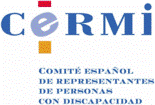 Luis Cayo Pérez Bueno, presidente del Comité Español de Representantes de Personas con Discapacidad (CERMI), se complace en invitarle al acto de presentación de la obra colectivaProtección social: Seguridad Social y Discapacidad.Estudios en homenaje a Adolfo Jiménez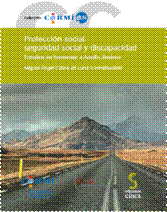 La presentación tendrá lugar el próximo día 3 de julio de 2014, jueves, a las 12,00 horas, en el Conservatorio de la Secretaría General Iberoamericana (SEGIB), sita en el Paseo de Recoletos, 8 de Madrid.Se ruega confirmación: cermi@cermi.es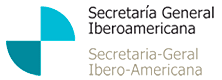 